Instructions for the Arbitration Request for Compensation FormHEADING:  Enter the case name and cause numberRESOLUTION: Select which box applies – Arbitration completed by settlement or an arbitration award and make sure that all the appropriate documents have been filed.SettlementNotice of Settlement signed Order of DismissalFull Arbitration Arbitration Award HOURS:  Please enter the total number of hours worked in the proper categories. Any additional itemized breakdown may be submitted as an additional attachment but should not take the place of this timesheet. COSTS:  If there are any costs, enter the total on the form.  An invoice must be submitted with this form.  For costs exceeding $10 prior approval must be obtained from the Civil Arbitration Supervisor.COMPENSATION:  The State of Washington pays half of all Arbitrator compensation.  Please circle Yes if you will accept the state half only.  Otherwise, circle No.PAYMENT INFORMATION:  Please fill out the box labeled “Make Check Payable to” with your name, address, and tax ID number.  Make sure to check the appropriate attorney or retired judge box.DO NOT FILL OUT SHADED AREADO NOT E-FILE THIS FORM WITH THE CLERK’S OFFICE IN THE CASE FILE.PLEASE EMAIL THE FORM TO:  SCARBITRATION@KINGCOUNTY.GOV;  OR FAX IT TO:  206-205-0545If you are unable to email or fax this form you may mail it to:           Arbitration Department                                                                                                                        King County Superior Court                                                                                                                        Mailstop KCC-SC-C203                                                                                                                        516 THIRD AVE                                                                                                                        SEATTLE, WA 98104If you have questions please contact the Arbitration Department Email: SCARBITRATION@KINGCOUNTY.GOV Phone: (206) 477-2460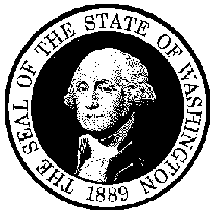                             SUPERIOR COURT OF WASHINGTON                                            COUNTY OF KING                                              PLAINTIFF,               vs.                                            DEFENDANTS.ARBITRATOR’S REQUESTFOR COMPENSATION     NO.       This case has settled. The Notice of Settlement and order of dismissal have been filed with the court clerk.     This case was resolved by award.  The arbitration award has been filed with the clerk of the court.The following time was devoted by the Arbitrator to this case:     This case has settled. The Notice of Settlement and order of dismissal have been filed with the court clerk.     This case was resolved by award.  The arbitration award has been filed with the clerk of the court.The following time was devoted by the Arbitrator to this case:Arbitrator’s signature on this form certifies that she/he was duly appointed and served on this case for the dates and times stated above.                                                                ________________________________________     _____________________                                                                     Signature    /s/                                                                                        Date SignedArbitrator’s signature on this form certifies that she/he was duly appointed and served on this case for the dates and times stated above.                                                                ________________________________________     _____________________                                                                     Signature    /s/                                                                                        Date SignedFOR STATE USE ONLYFOR STATE USE ONLY